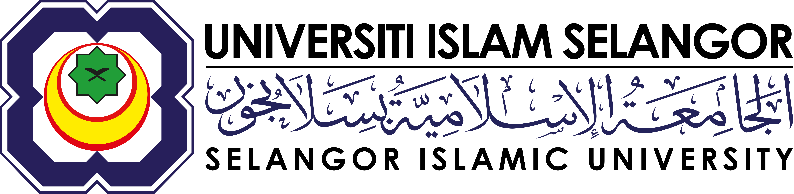 PUSAT PENGAJIAN SISWAZAHPENGESAHAN PEMBETULAN TESIS SELEPAS PEPERIKSAAN LISAN Sila kemukakan senaskhah tesis yang telah dibuat pembetulan kepada Pemeriksa berserta dengan borang ini dalam tempoh yang ditetapkan. Pelajar dikehendaki melampirkan senarai pembetulan yang telah dibuat seperti format di lampiran 1.LAMPIRAN 1Nama PelajarNo. MatrikNo. Telefon No. Telefon No. Telefon Tajuk Tesis/DisertasiNama Penyelia Utama/Penyelia BersamaTarikh Peperiksaan LisanKeputusan Peperiksaan LisanLULUS DENGAN PEMBETULAN (sila tandakan √ ):LULUS DENGAN PEMBETULAN (sila tandakan √ ):LULUS DENGAN PEMBETULAN (sila tandakan √ ):LULUS DENGAN PEMBETULAN (sila tandakan √ ):LULUS DENGAN PEMBETULAN (sila tandakan √ ):LULUS DENGAN PEMBETULAN (sila tandakan √ ):LULUS DENGAN PEMBETULAN (sila tandakan √ ):Keputusan Peperiksaan Lisan√TEMPOH PEMBETULANTEMPOH PEMBETULANTEMPOH PEMBETULAN√*SEMAKAN*SEMAKANKeputusan Peperiksaan Lisan3 Bulan3 Bulan3 BulanPemeriksa DalamPemeriksa DalamKeputusan Peperiksaan Lisan6 Bulan6 Bulan6 BulanPemeriksa DalamPemeriksa DalamKeputusan Peperiksaan Lisan12 Bulan12 Bulan12 BulanPemeriksa LuarPemeriksa LuarPerakuan PelajarSaya telah membuat pembetulan seperti yang disarankan oleh semua Pemeriksa seperti di Lampiran 1.Tandatangan Pelajar:……………………………………………….............................................Tarikh:Saya telah membuat pembetulan seperti yang disarankan oleh semua Pemeriksa seperti di Lampiran 1.Tandatangan Pelajar:……………………………………………….............................................Tarikh:Saya telah membuat pembetulan seperti yang disarankan oleh semua Pemeriksa seperti di Lampiran 1.Tandatangan Pelajar:……………………………………………….............................................Tarikh:Saya telah membuat pembetulan seperti yang disarankan oleh semua Pemeriksa seperti di Lampiran 1.Tandatangan Pelajar:……………………………………………….............................................Tarikh:Saya telah membuat pembetulan seperti yang disarankan oleh semua Pemeriksa seperti di Lampiran 1.Tandatangan Pelajar:……………………………………………….............................................Tarikh:Saya telah membuat pembetulan seperti yang disarankan oleh semua Pemeriksa seperti di Lampiran 1.Tandatangan Pelajar:……………………………………………….............................................Tarikh:Saya telah membuat pembetulan seperti yang disarankan oleh semua Pemeriksa seperti di Lampiran 1.Tandatangan Pelajar:……………………………………………….............................................Tarikh:Perakuan Semakan Oleh PemeriksaSaya telah menyemak pembetulan yang dikemukakan oleh pelajar dan memperakukan bahawa:(Tandakan √)Saya telah menyemak pembetulan yang dikemukakan oleh pelajar dan memperakukan bahawa:(Tandakan √)Saya telah menyemak pembetulan yang dikemukakan oleh pelajar dan memperakukan bahawa:(Tandakan √)Saya telah menyemak pembetulan yang dikemukakan oleh pelajar dan memperakukan bahawa:(Tandakan √)Saya telah menyemak pembetulan yang dikemukakan oleh pelajar dan memperakukan bahawa:(Tandakan √)Saya telah menyemak pembetulan yang dikemukakan oleh pelajar dan memperakukan bahawa:(Tandakan √)Saya telah menyemak pembetulan yang dikemukakan oleh pelajar dan memperakukan bahawa:(Tandakan √)Perakuan Semakan Oleh PemeriksaPelajar telah membuat pembetulan seperti yang disarankan.Pelajar telah membuat pembetulan seperti yang disarankan.Pelajar telah membuat pembetulan seperti yang disarankan.Pelajar telah membuat pembetulan seperti yang disarankan.Pelajar telah membuat pembetulan seperti yang disarankan.Perakuan Semakan Oleh PemeriksaPelajar tidak membuat pembetulan seperti yang disarankan tetapi mengemukakan justifikasi yang memuaskanPelajar tidak membuat pembetulan seperti yang disarankan tetapi mengemukakan justifikasi yang memuaskanPelajar tidak membuat pembetulan seperti yang disarankan tetapi mengemukakan justifikasi yang memuaskanPelajar tidak membuat pembetulan seperti yang disarankan tetapi mengemukakan justifikasi yang memuaskanPelajar tidak membuat pembetulan seperti yang disarankan tetapi mengemukakan justifikasi yang memuaskanPerakuan Semakan Oleh PemeriksaLain-lain (nyatakan)Lain-lain (nyatakan)Lain-lain (nyatakan)Lain-lain (nyatakan)Lain-lain (nyatakan)Perakuan Semakan Oleh PemeriksaNama              : …………………………………………………………….Tandatangan: …………………………………………….......................Tarikh            : …………………………………………...........................Nama              : …………………………………………………………….Tandatangan: …………………………………………….......................Tarikh            : …………………………………………...........................Nama              : …………………………………………………………….Tandatangan: …………………………………………….......................Tarikh            : …………………………………………...........................Nama              : …………………………………………………………….Tandatangan: …………………………………………….......................Tarikh            : …………………………………………...........................Nama              : …………………………………………………………….Tandatangan: …………………………………………….......................Tarikh            : …………………………………………...........................Nama              : …………………………………………………………….Tandatangan: …………………………………………….......................Tarikh            : …………………………………………...........................Nama              : …………………………………………………………….Tandatangan: …………………………………………….......................Tarikh            : …………………………………………...........................BABKOMEN/ ULASAN PEMERIKSAMUKA SURAT LAMAPEMBETULAN/ JUSTIFIKASI YANG TELAH DIBUATMUKA SURAT BAHARU SELEPAS PEMBETULAN